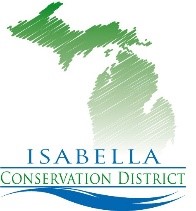 NAME_______________________________________________________PHONE_______________________ADDRESS  	     	                                                               CARD INFORMATION   Name_____________________________Address___________________________________________		    Card#_____________________________	______Exp .Date______________  Security Code______________ 	   NAME_____________________________________________________PHONE_________________________ADDRESS_________________________________________________________________________________   CREDIT CARD INFORMATION   NAME__________________________________________PHONE________________________ADDRESS______________________________________________________________________ 	CITY 	 	                             STATE 	                    ZIP_________________  	CARD # 	 	 	 	                               EXP.  DATE___________________ SECURITY CODE                  Email__________________________________________________   Please include email address.You can email your completed order blank to:    crystal.beutler@mi.nacdnet.net. Make checks or money orders payable to - Isabella Conservation District or ICD The district’s liability ceases once trees and shrubs are picked up. You will be notified when and where trees and shrubs will be available for pick up.VARIETYVARIETY                FRUIT MATURITY Approximately   EACH    EACH Purchase 2 or more treesOf same varietyQUANTITY TOTAL APPLES 	 	 	 	 APPLES 	 	 	 	 APPLES 	 	 	 	 APPLES 	 	 	 	 APPLES 	 	 	 	 APPLES 	 	 	 	 APPLES 	 	 	 	 APPLES 	 	 	 	  Crimson Crisp – Bud 9/EMLA 111    September 10th – 25th  Crimson Crisp – Bud 9/EMLA 111    September 10th – 25th  Crimson Crisp – Bud 9/EMLA 111    September 10th – 25th $ 24.00 $ 24.00 $ 22.00  Honeycrisp – BUD 9/EMLA 111 	      September 10th - 25th  Honeycrisp – BUD 9/EMLA 111 	      September 10th - 25th  Honeycrisp – BUD 9/EMLA 111 	      September 10th - 25th $ 24.00 $ 24.00 $ 22.00  Gala – EMLA 7 	                                   September 5th – 20th  Gala – EMLA 7 	                                   September 5th – 20th  Gala – EMLA 7 	                                   September 5th – 20th $ 24.00 $ 24.00 $ 22.00  Fuji -Aztec – EMLA 7 	                     November 5th   Fuji -Aztec – EMLA 7 	                     November 5th   Fuji -Aztec – EMLA 7 	                     November 5th  $ 24.00 $ 24.00 $ 22.00  Golden Delicious – EMLA 7                Sept. 20th – Oct. 10th  Golden Delicious – EMLA 7                Sept. 20th – Oct. 10th  Golden Delicious – EMLA 7                Sept. 20th – Oct. 10th $ 24.00 $ 24.00 $ 22.00  Granny Smith –Bud 9/ EMLA 111      November 5th   Granny Smith –Bud 9/ EMLA 111      November 5th   Granny Smith –Bud 9/ EMLA 111      November 5th  $ 24.00 $ 24.00 $ 22.00  Enterprise - EMLA 111          	       October 15th   Enterprise - EMLA 111          	       October 15th   Enterprise - EMLA 111          	       October 15th  $ 24.00 $ 24.00 $ 22.00  Liberty – EMLA 111 	                      Sept. 15th – Oct. 5th  Liberty – EMLA 111 	                      Sept. 15th – Oct. 5th  Liberty – EMLA 111 	                      Sept. 15th – Oct. 5th $ 24.00 $ 24.00 $ 22.00  RubyMac – EMLA 7                               Mid-September RubyMac – EMLA 7                               Mid-September RubyMac – EMLA 7                               Mid-September$ 24.00$ 24.00$ 22.00 Wolfriver -                                               Mid -September Wolfriver -                                               Mid -September Wolfriver -                                               Mid -September$ 24.00$ 24.00$ 22.00 PEACHES – Self-pollinating  PEACHES – Self-pollinating  PEACHES – Self-pollinating  PEACHES – Self-pollinating  PEACHES – Self-pollinating  PEACHES – Self-pollinating  PEACHES – Self-pollinating  PEACHES – Self-pollinating  Red Haven                                               August 5th  Red Haven                                               August 5th  Red Haven                                               August 5th $ 23.00 $ 23.00 $ 21.00  Contender 	                                      August 15th  Contender 	                                      August 15th  Contender 	                                      August 15th $ 23.00 $ 23.00 $ 21.00  Reliance 	                                      July 25th – August 15th  Reliance 	                                      July 25th – August 15th  Reliance 	                                      July 25th – August 15th $ 23.00 $ 23.00 $ 21.00 PEARSPEARS Bartlett 	                                      August 10th – 25th  Bartlett 	                                      August 10th – 25th  Bartlett 	                                      August 10th – 25th $ 23.00 $ 23.00 $ 21.00  Harrow Sweet 	                                        September 5th – 20th  Harrow Sweet 	                                        September 5th – 20th  Harrow Sweet 	                                        September 5th – 20th $ 23.00 $ 23.00 $ 21.00 CHERRIESCHERRIESCHERRIES Montmorency 	                                      Late July-Early August  Montmorency 	                                      Late July-Early August  Montmorency 	                                      Late July-Early August $ 26.00 $ 26.00 $ 24.00  Benton – Dark Sweet                              Mid-June Benton – Dark Sweet                              Mid-June Benton – Dark Sweet                              Mid-June$ 26.00$ 26.00$ 24.00 Stardust – Light Sweet                            Mid-July Stardust – Light Sweet                            Mid-July Stardust – Light Sweet                            Mid-July$ 26.00$ 26.00$ 24.00Planting Gel—Root dip – 1 oz to 1 gallon of water  Planting Gel—Root dip – 1 oz to 1 gallon of water  Planting Gel—Root dip – 1 oz to 1 gallon of water  $  3.50 oz. $  3.50 oz. $  3.50 oz.                                                                                                                                    SUB TOTAL                                                                                                                                    SUB TOTAL                                                                                                                                    SUB TOTAL                                                                                                                                    SUB TOTAL                                                                                                                                    SUB TOTAL                                                                                                                                    SUB TOTAL                                                                                                                                    Add 6% Sales Tax                                                                                                                                    Add 6% Sales Tax                                                                                                                                    Add 6% Sales Tax                                                                                                                                    Add 6% Sales Tax                                                                                                                                    Add 6% Sales Tax                                                                                                                                    Add 6% Sales Tax                                                                                                                                     TOTAL                                                                                                                                     TOTAL                                                                                                                                     TOTAL                                                                                                                                     TOTAL                                                                                                                                     TOTAL                                                                                                                                     TOTAL SEEDLINGS                     SIZE SEEDLINGS                     SIZE SEEDLINGS                     SIZE 2550 100 250 250 250 500 1000 QUANTITY COST  Red Pine 	                  10-14”   Red Pine 	                  10-14”   Red Pine 	                  10-14”  $ 35.00$ 60.00$ 105.00$ 105.00$ 215.00$ 340.00$ 340.00$ 510.00 White Pine                           10-14”  White Pine                           10-14”  White Pine                           10-14” $ 40.00$ 65.00$ 110.00 $ 110.00 $ 220.00$ 345.00$ 345.00$ 510.00 Blue Spruce                            9-12”  Blue Spruce                            9-12”  Blue Spruce                            9-12” $ 30.00$ 55.00$   90.00$   90.00$ 185.00 $ 310.00$ 310.00$ 445.00 White Spruce                       10-15”  White Spruce                       10-15”  White Spruce                       10-15” $ 30.00$ 55.00$   90.00$   90.00$ 185.00$ 310.00$ 310.00$ 445.00  Norway Spruce                     10-15”  Norway Spruce                     10-15”  Norway Spruce                     10-15” $ 30.00$ 55.00 $   90.00 $   90.00 $ 185.00 $ 310.00 $ 310.00 $ 455.00  Douglas Fir                           10-15” Douglas Fir                           10-15” Douglas Fir                           10-15”$ 30.00$ 55.00$   90.00$   90.00$ 185.00$ 310.00$ 310.00$ 455.00TRANSPLANTS                          TRANSPLANTS                          TRANSPLANTS                          SIZEEACH 5 5 10 25 25 50  White Pine 	                        White Pine 	                        White Pine 	                       15-20”$ 4.75$   23.00 $   23.00 $ 44.50 $ 107.50$ 107.50$ 205.00Red Pine                             Red Pine                             Red Pine                             18-24’$ 4.00$   19.00 $   19.00 $ 35.50 $   81.25 $   81.25 $ 147.50Blue Spruce Blue Spruce 2’+$ 4.25$   20.25 $   20.25 $ 38.50$   91.25$   91.25$ 170.00White Spruce White Spruce 2’+$ 4.25$   20.25$   20.25$ 38.50$   91.25$   91.25$ 170.00Norway Spruce Norway Spruce 2’+$ 4.25$   20.25$   20.25$ 38.50$   91.25$   91.25$ 170.00White Cedar White Cedar 2-3’$ 6.25$   30.00$   30.00$ 57.50$ 137.50$ 137.50$ 262.50Hybrid Poplar                         Hybrid Poplar                         Hybrid Poplar                         3-4’$ 5.00$   24.00$   24.00$ 46.00$ 110.00 $ 110.00 $ 207.50Bird & Butterfly Packet - Includes 1 each of the following: 	$12.00 each Butterfly bush, Lilac, Trumpet Vine, Rose of Sharon, and Rose Rugosa Bird & Butterfly Packet - Includes 1 each of the following: 	$12.00 each Butterfly bush, Lilac, Trumpet Vine, Rose of Sharon, and Rose Rugosa Bird & Butterfly Packet - Includes 1 each of the following: 	$12.00 each Butterfly bush, Lilac, Trumpet Vine, Rose of Sharon, and Rose Rugosa Bird & Butterfly Packet - Includes 1 each of the following: 	$12.00 each Butterfly bush, Lilac, Trumpet Vine, Rose of Sharon, and Rose Rugosa Bird & Butterfly Packet - Includes 1 each of the following: 	$12.00 each Butterfly bush, Lilac, Trumpet Vine, Rose of Sharon, and Rose Rugosa Bird & Butterfly Packet - Includes 1 each of the following: 	$12.00 each Butterfly bush, Lilac, Trumpet Vine, Rose of Sharon, and Rose Rugosa Bird & Butterfly Packet - Includes 1 each of the following: 	$12.00 each Butterfly bush, Lilac, Trumpet Vine, Rose of Sharon, and Rose Rugosa Bird & Butterfly Packet - Includes 1 each of the following: 	$12.00 each Butterfly bush, Lilac, Trumpet Vine, Rose of Sharon, and Rose Rugosa Bird & Butterfly Packet - Includes 1 each of the following: 	$12.00 each Butterfly bush, Lilac, Trumpet Vine, Rose of Sharon, and Rose Rugosa Bird & Butterfly Packet - Includes 1 each of the following: 	$12.00 each Butterfly bush, Lilac, Trumpet Vine, Rose of Sharon, and Rose Rugosa DECIDUOUS TREES  SIZE EACH 5 10 25 50QUANTITY     COST Red Maple 2-3’$ 5.50 $   26.50$   51.00$ 122.50$ 232.50Sugar Maple 2-3’$ 6.25$   30.00$   57.50$ 137.50White Oak 2-3’$ 6.25$   30.00 $   57.50$ 137.50Red Oak 3’+$ 6.00$   29.00 $   55.50 $ 132.50$ 252.50 Tuliptree 2-3’$ 5.50 $   26.25$   50.00 $ 118.75Mountain Ash                2’$ 3.75 $   17.50 $   32.50 $   75.00 $ 137.50  Sycamore 2-3’$ 6.25$ 30.00 $ 57.50$ 137.75  White/Paper Birch 2-3’$ 7.00$ 33.75$ 65.00 $ 156.25 River Birch2-3’$9.00$ 43.75   $ 85.00$ 206.25 Hazelnut18”$ 4.50$21.25$ 40.00$   93.75 Black Walnut 2-3’$ 6.25$ 30.00 $ 57.50$ 137.50  Cherry, Wild Black 2-3’$ 6.25$ 30.00$ 57.50$ 137.50 Magnolia, Sweetbay 18-2”$ 5.50$ 26.25$ 50.00 DECIDUOUS TREESSIZEEACH5102550QUALITYCOST  Redbud 2-3’$ 4.50 $ 21.25$ 40.00  $ 93.75  Dawn Redwood 18-24”$ 11.00 $ 53.75 $105.00  Hybrid Willow 2-3’$ 5.00$ 23.75$ 45.00$ 106.25  Hazelnut 2-3’$ 6.25 $ 30.00$ 57.50  American Plum 2-3’$ 6.25$ 30.00$ 57.50 $ 137.50  Serviceberry 18”$ 3.50 $ 17.50 $ 30.00 SHRUBSSIZEEACH5102550 Silky Dogwood3’+$ 4.50$ 21.25$ 40.00$   93.75$ 175.00 Red Osier Dogwood3’+$ 4.50$ 21.25$ 40.00$   93.75$ 175.00 Gray Dogwood3’+$ 4.50$ 21.25$ 40.00$   93.75$ 175.00 Common Lilac2’+$ 4.25$ 20.00$ 37.50$   87.50 Rose Rugosa 18-24”$ 4.00$ 18.75$ 35.00$   81.50 Rose of Sharon 2-3’$ 5.75$ 27.50$ 52.50$ 125.00 Fountain Grass PlugsPlugs$ 3.25$ 15.00$ 27.50$   62.50 Ninebark 2-3’$ 4.00$ 18.75$ 35.00$   81.25 Pussy Willow 18-24”$ 4.25$ 20.00$ 37.50$   87.50 Butterfly Bush – root stock$ 4.00$ 18.75$ 35.00$   81.50 Trumpet Vine – root stock$ 3.50$ 16.50$ 31.00$   72.50 Forsythia3’+$ 5.00$ 24.00$ 46.00$ 108.75 Elderberry, black2-3’$ 5.50$ 26.50$ 51.00$ 122.50 Highbush Cranberry2’+$ 4.25$ 20.00$ 37.50$   87.50 Gray Dogwood3’+$ 4.25$ 20.00$ 37.50$   87.50 Blue Hydrangea2’+$ 4.25$ 20.00$ 37.50$   87.50 Hydrangea – PeeGee2-3’$ 6.00$ 28.75$ 55.00$ 131.25 American Wildflower Mix – 1 oz. Covers 250 sq. ft. 	                                                     $ 5.00 oz.  American Wildflower Mix – 1 oz. Covers 250 sq. ft. 	                                                     $ 5.00 oz.  American Wildflower Mix – 1 oz. Covers 250 sq. ft. 	                                                     $ 5.00 oz.  American Wildflower Mix – 1 oz. Covers 250 sq. ft. 	                                                     $ 5.00 oz.  American Wildflower Mix – 1 oz. Covers 250 sq. ft. 	                                                     $ 5.00 oz.  American Wildflower Mix – 1 oz. Covers 250 sq. ft. 	                                                     $ 5.00 oz.  American Wildflower Mix – 1 oz. Covers 250 sq. ft. 	                                                     $ 5.00 oz. POLLINATOR PACKETS – 1 for $5.00 or for $9.00 	 	 POLLINATOR PACKETS – 1 for $5.00 or for $9.00 	 	 POLLINATOR PACKETS – 1 for $5.00 or for $9.00 	 	 POLLINATOR PACKETS – 1 for $5.00 or for $9.00 	 	 POLLINATOR PACKETS – 1 for $5.00 or for $9.00 	 	 POLLINATOR PACKETS – 1 for $5.00 or for $9.00 	 	 POLLINATOR PACKETS – 1 for $5.00 or for $9.00 	 	  Common Milkweed –100 seeds per packet – hardy & easiest to establish	  Common Milkweed –100 seeds per packet – hardy & easiest to establish	  Common Milkweed –100 seeds per packet – hardy & easiest to establish	  Common Milkweed –100 seeds per packet – hardy & easiest to establish	  Common Milkweed –100 seeds per packet – hardy & easiest to establish	  Common Milkweed –100 seeds per packet – hardy & easiest to establish	  Common Milkweed –100 seeds per packet – hardy & easiest to establish	  Swamp Milkweed – 100 seeds per packet - monarch & Swallowtail with a vanilla fragrance Swamp Milkweed – 100 seeds per packet - monarch & Swallowtail with a vanilla fragrance Swamp Milkweed – 100 seeds per packet - monarch & Swallowtail with a vanilla fragrance Swamp Milkweed – 100 seeds per packet - monarch & Swallowtail with a vanilla fragrance Swamp Milkweed – 100 seeds per packet - monarch & Swallowtail with a vanilla fragrance Swamp Milkweed – 100 seeds per packet - monarch & Swallowtail with a vanilla fragrance Swamp Milkweed – 100 seeds per packet - monarch & Swallowtail with a vanilla fragrance Planting Gel – Mix 1 oz. with 1 gal of water. - Dips app. 50 	                                              $ 3.50 oz.  Planting Gel – Mix 1 oz. with 1 gal of water. - Dips app. 50 	                                              $ 3.50 oz.  Planting Gel – Mix 1 oz. with 1 gal of water. - Dips app. 50 	                                              $ 3.50 oz.  Planting Gel – Mix 1 oz. with 1 gal of water. - Dips app. 50 	                                              $ 3.50 oz.  Planting Gel – Mix 1 oz. with 1 gal of water. - Dips app. 50 	                                              $ 3.50 oz.  Planting Gel – Mix 1 oz. with 1 gal of water. - Dips app. 50 	                                              $ 3.50 oz.  Planting Gel – Mix 1 oz. with 1 gal of water. - Dips app. 50 	                                              $ 3.50 oz.  Marking Flags 	                                                                           .25 ea.  Marking Flags 	                                                                           .25 ea.  Marking Flags 	                                                                           .25 ea.  Marking Flags 	                                                                           .25 ea.  Marking Flags 	                                                                           .25 ea.  Marking Flags 	                                                                           .25 ea.  Marking Flags 	                                                                           .25 ea. PLANTSKYDD – DEER AND RABBIT REPELLENT PLANTSKYDD – DEER AND RABBIT REPELLENT PLANTSKYDD – DEER AND RABBIT REPELLENT PLANTSKYDD – DEER AND RABBIT REPELLENT PLANTSKYDD – DEER AND RABBIT REPELLENT PLANTSKYDD – DEER AND RABBIT REPELLENT PLANTSKYDD – DEER AND RABBIT REPELLENT Plantskydd – 1 lb. granular treats app. 600 sq. ft. 	                                                             $ 12.95 Plantskydd – 1 lb. granular treats app. 600 sq. ft. 	                                                             $ 12.95 Plantskydd – 1 lb. granular treats app. 600 sq. ft. 	                                                             $ 12.95 Plantskydd – 1 lb. granular treats app. 600 sq. ft. 	                                                             $ 12.95 Plantskydd – 1 lb. granular treats app. 600 sq. ft. 	                                                             $ 12.95 Plantskydd – 1 lb. granular treats app. 600 sq. ft. 	                                                             $ 12.95 Plantskydd – 1 lb. granular treats app. 600 sq. ft. 	                                                             $ 12.95 Plantskydd – 1 lb. powder treats app. 300 plants 	                                                             $ 29.95 Plantskydd – 1 lb. powder treats app. 300 plants 	                                                             $ 29.95 Plantskydd – 1 lb. powder treats app. 300 plants 	                                                             $ 29.95 Plantskydd – 1 lb. powder treats app. 300 plants 	                                                             $ 29.95 Plantskydd – 1 lb. powder treats app. 300 plants 	                                                             $ 29.95 Plantskydd – 1 lb. powder treats app. 300 plants 	                                                             $ 29.95 Plantskydd – 1 lb. powder treats app. 300 plants 	                                                             $ 29.95 Plantskydd – 2.2 lb. powder treats app. 600 plants 	                                                           $ 49.95 Plantskydd – 2.2 lb. powder treats app. 600 plants 	                                                           $ 49.95 Plantskydd – 2.2 lb. powder treats app. 600 plants 	                                                           $ 49.95 Plantskydd – 2.2 lb. powder treats app. 600 plants 	                                                           $ 49.95 Plantskydd – 2.2 lb. powder treats app. 600 plants 	                                                           $ 49.95 Plantskydd – 2.2 lb. powder treats app. 600 plants 	                                                           $ 49.95 Plantskydd – 2.2 lb. powder treats app. 600 plants 	                                                           $ 49.95 Plantskydd – 1 qt. pre-mixed treats app. 100 plants, 1 ft. high 	                                             $ 21.95 Plantskydd – 1 qt. pre-mixed treats app. 100 plants, 1 ft. high 	                                             $ 21.95 Plantskydd – 1 qt. pre-mixed treats app. 100 plants, 1 ft. high 	                                             $ 21.95 Plantskydd – 1 qt. pre-mixed treats app. 100 plants, 1 ft. high 	                                             $ 21.95 Plantskydd – 1 qt. pre-mixed treats app. 100 plants, 1 ft. high 	                                             $ 21.95 Plantskydd – 1 qt. pre-mixed treats app. 100 plants, 1 ft. high 	                                             $ 21.95 Plantskydd – 1 qt. pre-mixed treats app. 100 plants, 1 ft. high 	                                             $ 21.95 Plantskydd - 3 lb. granular shaker bag treats up to 1800 sq. ft. 	                                            $ 26.95 Plantskydd - 3 lb. granular shaker bag treats up to 1800 sq. ft. 	                                            $ 26.95 Plantskydd - 3 lb. granular shaker bag treats up to 1800 sq. ft. 	                                            $ 26.95 Plantskydd - 3 lb. granular shaker bag treats up to 1800 sq. ft. 	                                            $ 26.95 Plantskydd - 3 lb. granular shaker bag treats up to 1800 sq. ft. 	                                            $ 26.95 Plantskydd - 3 lb. granular shaker bag treats up to 1800 sq. ft. 	                                            $ 26.95 Plantskydd - 3 lb. granular shaker bag treats up to 1800 sq. ft. 	                                            $ 26.95 TOTAL TOTAL TOTAL TOTAL TOTAL TOTAL TOTAL ADD 6% SALES TAX ADD 6% SALES TAX ADD 6% SALES TAX ADD 6% SALES TAX ADD 6% SALES TAX ADD 6% SALES TAX ADD 6% SALES TAX TOTAL TOTAL TOTAL TOTAL TOTAL TOTAL TOTAL 